NEWCASTLE MUNICIPALITY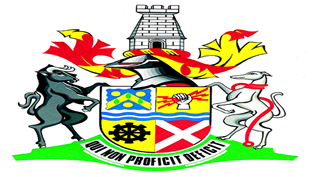 CORPORATE SERVICESEAP UNITQUOTATION NO.: QUO-001/2015/16REQUEST FOR QUOTATIONS FOR SUPPLY AND DELIVERY OF GAZEBO, SATIN RIBBON ROLLS, ETCPROCUREMENT DOCUMENTCLOSING DATE & TIME: 08 JULY 2015 @ 12H00NAME OF BIDDER	…………………………………………………………………...……………..ADDRESS	………………………………………………………………………..…………………..PHONE NUMBER…………………….……………………………………………………………..FAX NUMBER……………………………………………………..………………………………..E- ADDRESS…………………………………………………………………………………..CONTACT PERSON………………………………………………………………………………..	_______________________________________________________________________________BID AMOUNT…………………………………………………………………… (Including Vat)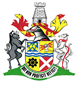 Supply Chain Management UnitOffice G3037 Murchison StreetNewcastle2940newcastle.gov.za034 328 7819Date: 29 June 2015Quotation Number: QUO-001/2015/16Request for Quotation: Supply and Delivery of Gazebo, Satin Ribbon Rolls, etc.Newcastle Municipality’s EAP`s Unit is looking for eligible and accredited service providers to submit written quotations for the following:Details of specification:1. Printed GazeboPerfect for outdoor situationsTent kit including frame and canopy with ground pegs for securing to soft groundQuick and easy to assembleSize 3 sqm suitable for shading up to 5 peopleWind resistance up to 29-38 mphColour – blueQuantity – one (1)2. Awareness Satin Ribbon RollsSatinSize 31mm x 100mColours – red, white, light blue, pink and yellowQuantity – three (3) of each colour3. Dress-maker pinsStraight pins packed in a boxSmall sizeQuantity – six (6) boxes4. HIV/AIDS Awareness Promotional items:150 copies of Positive Health Pocketbook150 x HIV awareness lip balm150 x HIV awareness neck ties100 x HIV awareness keyrings150 x HIV awareness drawstring bags2 x 1 metre HIV branded candle150 x HIV awareness button badges150 x WAD Red silicon bracelets150 x red ribbon pensSealed quotations, addressed to the Supply Chain Management Unit and marked “Quotation Number:” must be placed in the quotation box located in the Reception Area, Scott Street, Newcastle ( not any other quotation or tender box) by no later than 12h00 on Wednesday, 8 July 2015. Please note that no quotations received after the closing time will be considered._____________________________________________________________________________________The following conditions will apply:Format of quotation must adhere to the following:Quotation must be on the company letterhead and made out to the Newcastle Municipality, clearly indicating a “Quotation Number:”Quotation must be clearly dated and valid for at least thirty (30) days Valid tax clearance certificate and BBBEE certificateIf you are a VAT vendor, VAT number must be indicated on the quotation. VAT number of the Newcastle Municipality (4000791824) must also be indicated on the quotation.Price(s) quoted must be firm and must be inclusive of VATNo contract shall be concluded with any bidder whose tax matters are not in order. Failure to comply with these conditions may invalidate your offer.Enquires (Procurement Official)Name: Silungile MbathaTel: 034 328 7819Fax: 086 653 6361 or Email: Silungile.Mbatha@newcastle.gov.za.QUOTATION NO.: QUO-001/2015/16 SCHEDULE OF SIMILAR SERVICES(Essential information to be supplied by bidder)ACCEPTANCE SCHEDULE  I / WE HEREBY SUT MY / OUR BID IN ACCONCE WITH THE BID GENERAL AND/OR SPECIAL CONDITIONS OF CONTRACT AND IN LINE WITH THE APPLICABLE SPECIFICATIONS.SIGNATURE OF BIDDER		:	______________________________________________FOR / ON BEHALF OF		:	______________________________________________ADDRESS				:	______________________________________________						______________________________________________						______________________________________________SIGNATURE OF WITNESS		:	______________________________________________ADDRESS				:	______________________________________________						______________________________________________						______________________________________________SIGNATURE OF WITNESS		:	______________________________________________ADDRESS				:	______________________________________________						______________________________________________						______________________________________________SIGNED AT ____________________________THIS ___________________________ DAY OF______________________________ 20____MBD 4: DECLARATION OF INTEREST1.	No bid will be accepted from persons in the service of the state¹.Any person, having a kinship with persons in the service of the state, including a blood relationship, may make an offer or offers in terms of this invitation to bid.  In view of possible allegations of favouritism, should the resulting bid, or part thereof, be awarded to persons connected with or related to persons in service of the state, it is required that the bidder or their authorised representative declare their position in relation to the evaluating/adjudicating authority. In order to give effect to the above, the following questionnaire must be completed and submitted with the bid.3.1	Full Name of bidder or his or her representative:   …………………………................................3.2	Identity Number:     …………………….............................................………………………………..3.3	Position occupied in the Company (director, trustee, shareholder²):..…...............................3.4	Company Registration Number:   ….............................................………………………………..3.5	Tax Reference Number:    ………….............................................…………………………………3.6	VAT Registration Number:   …………..............................................………………………………3.7	The names of all directors / trustees / shareholders members, their individual identity numbers and state employee numbers must be indicated in paragraph 4 below.3.8	Are you presently in the service of the state?	YES / NO  3.8.1	If yes, furnish particulars.             ……………………………............................................................................…………………………………3.9	Have you been in the service of the state for the past			YES / NO          twelve months?3.9.1	If yes, furnish particulars.             ……………………………............................................................................…………………………………          ………………………………............................................................................………………………………3.10	Do you, have any relationship (family, friend, other) with persons		YES / NO          in the service of the state and who may be involved with the 	evaluation and or adjudication of this bid?3.10.1If yes, furnish particulars.       ……………………………............................................................................………………………………………………………….......................................................................................………………………………3.11	Are you, aware of any relationship (family, friend, other)			YES / NO	between a bidder and any persons in the service of the state		who may be involved with the evaluation and or adjudication of this bid?3.11.1If yes, furnish particulars.             ……………………………............................................................................…………………………………             ………………………………............................................................................………………………………3.12	Are any of the company’s directors, managers, principal			YES / NO	shareholders or stakeholders in service of the state?	3.12.1 If yes, furnish particulars.             ……………………………............................................................................…………………………………             ………………………………............................................................................………………………………3.13	Are any spouse, child or parent of the company’s directors,			YES / NO         managers, principal shareholders or stakeholders in service of the state?3.13.1 If yes, furnish particulars.          ……………………………............................................................................…………………………………   ………………………………............................................................................………………………………3.14	Do you or any of the directors, trustees, managers, principal shareholders	YES / NO         or stakeholders of this company have any interest in any other related	companies or business whether or not they are bidding for this contract.3.14.1 If yes, furnish particulars.   ……………………………............................................................................…………………………………             ………………………………............................................................................………………………………4.	Full details of directors / trustees / members / shareholders.…………………………………..	……………………………………...............................................Signature	                         Date………………………………….	………………………………………………………………………Capacity	Name of BidderName of Contract/Nature of WorkDurationValueName, Address & telephone no. of client and/or Project Leader________________________________________________________________________________________________________________________________________________________________________________________________________________________________________________________________________________________________________________________________________________________________________________________________________________________________________________________________________________________________________________________________________________________________________________________________________________________________________________________________________________________________________________________________Full NameIdentity NumberState Employee Number